			Katowice, 08 czerwca 2021 r. Odpowiedź na pytanie oraz zmiana treści SWZDziałając na podstawie art. 135 ust. 2 i 6  oraz art. 137 ust. 2 ustawy z dnia 11.09.2019 r. Prawo zamówień publicznych t.j. (Dz. U. z 2019 r. poz. 2019 z późn. zm.) w związku z wnioskiem o wyjaśnienie treści Specyfikacji Warunków Zamówienia,  Zamawiający udziela odpowiedzi na pytanie oraz zmienia treść SWZ w postępowaniu prowadzonym w trybie art. 132 o wartości zamówienia równej lub przekraczającej progi unijne na realizację zadania p.n.: „Dostawa środków ochrony indywidualnej strażaka Państwowej Straży Pożarnej”, nr postępowania WT-I.2370.5.2021Pytanie 1.Dzień dobry ,na str.27 w opisie przedmiotu zamówienia określacie Państwo w p.1.2 ,ze dodatkowo punktowane będzie Certyfikacja na ochronę przed deszczem wg.PN-EN 343- ten parametr jest również w Państwa formularzu ofertowym ( str.35-37)..Ile można uzyskać punktów za tą certyfikację - nie ma tej informacji w tabeli określającej wartość parametru ocenianego na str.22, zaś w tej tabeli jest parametr zawartość włókien aramidowych, o którym nie piszecie Państwo na str 27 i w formularzu ofertowym(35-37 ). To za co ostatecznie są przyznawane punkty - i w jakiej ilości.
Ad.1.W związku z rozbieżnością w treści SWZ dotyczącą punktacji opisanej w pkt. XX SWZ - Tabela określająca wartość ocenianego parametru ubrania specjalnego zgodnego z normą PN-EN469 - pkt. 8 tabeli „ Zawartości minimum 90% włókien aramidowych w materiale zewnętrznym, podkładce pod membranę, izolacji termicznej i podszewce“ a treścią w:-   załaczniku  nr 1 do SWZ – Opis przedmiotu zamówienia w pkt. 1.2 (Certyfikacja na ochronę przed deszczem wg PN-EN 343),-  załaczniku  nr 2 do SWZ – Formularz oferty – pkt.8 tabeli nr 2 (Certyfikacja na ochronę przed deszczem wg PN-EN 343),Zamawiający zmienia  treści załacznika nr 1 do SWZ - Opisu przedmiotu zamówienia oraz  załacznika nr 2 do SWZ - formularza ofertowego, dostosowując ich zapisy do punktacji opisanej w pkt. XX SWZ (Tabela określająca wartość ocenianego parametru ubrania specjalnego zgodnego z normą PN-EN469). W związku z powyższym w załączniku nr 1 do SWZ – Opis przedmiotu zamówienia i załączniku nr 2 do SWZ – Formularz oferty,  zmieniają się odpowiednio zapisy:Było: „Certyfikacja na ochronę przed deszczem wg PN-EN 343”Jest: „Zawartości minimum 90% włókien aramidowych w materiale zewnętrznym, podkładce pod membranę, izolacji termicznej i podszewce“W celu przejrzystości prowadzonego postępowania, Zamawiający zamieszcza również aktualne załączniki  nr 1 - OPZ oraz nr 2 - Formularz ofertowy.Jednocześnie zamawiający informuje, że termin składania ofert nie ulega zmianie .Dokonane wyjaśnienia, zmiana treści SWZ wiążą Wykonawców z chwilą powzięcia do wiadomości.Podpisał: z up. Śląskiego Komendanta Wojewódzkiego Państwowej Straży Pożarnej st. bryg. mgr inż. Bogdan Jędrocha Zastępca Śląskiego Komendanta Wojewódzkiego Państwowej Straży Pożarnej
Komenda Wojewódzka 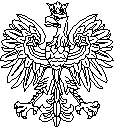 Państwowej Straży Pożarnej w Katowicach Wydział KwatermistrzowskiWT-I.2370.5.2021